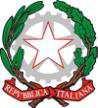 ISTITUTO COMPRENSIVODI SCUOLA INFANZIA, PRIMARIA E SECONDARIA DI 1° GRADO“G. MARCONI”Viale G. Rossini, 87 - 05100 TERNITel. 0744-220982  Fax 0744-274699 – Cod. Fisc. 80004470557e-mail: tric80400t@istruzione.it – pec: tric80400t@pec.istruzione.it sito web: icmarconiterni.edu.itPIANO DIDATTICO PERSONALIZZATOPER ALUNNI STRANIERI NON ITALOFONILegge n. 170/2010   -  Direttiva sui BES del 27/12//2012 -  CM n. 8/2013 -  CM n. 2563/2013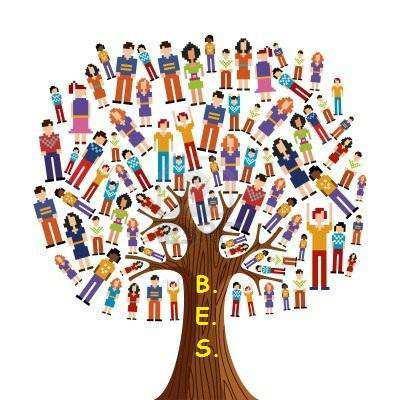 PARTE ADa compilare a cura del Consiglio Di classe/Gruppo docente   A. S. ……………..Plesso……………………………… Classe ……….……    Alunno/a…………………………………………………Coordinatore / Docenti di classe…………………………….DATI RELATIVI ALL’ALLIEVOCognome ………………………………………………………     Nome …………………………………………Nato/a ………………………………………………………………………………  il …………………………..Nazionalità …………………………………….…………………      Lingua ………………..……………….Data di ingresso in Italia______________              Scolarità pregressa regolare □ sì □ noScuole e classi frequentate in Italia __________________________________________________________TIPOLOGIA DI BISOGNO EDUCATIVO SPECIALE:    □ A. alunno NAI (alunni stranieri inseriti per la prima volta nel nostro sistema scolastico nell’anno scolastico in corso o in quello precedente)□ B alunno straniero giunto in Italia nell’ultimo triennio (alunni che hanno superato la prima alfabetizzazione ma ancora non hanno raggiunto quelle competenze nella lingua italiana tali da poter affrontare le materie di studio)□ C. alunno straniero che pur essendo in Italia da più anni trova ancora difficoltà nella lingua italiana ed in particolare in quella dello studio□ D. Alunno straniero con età anagrafica non   corrispondente alla classe d’inserimento a causa di:□ ritardo scolastico rispetto alla normativa italiana□ ripetenza□ inserito in una classe inferiore in accordo con la famigliaEventuali altre informazioni che l’insegnante ritiene utile: ____________________________________________________________________________________________________________________2- FASE OSSERVATIVA3 - VALUTAZIONE DELLE COMPETENZE LINGUISTICHE IN INGRESSOSITUAZIONE DI PARTENZAFacendo riferimento a□ test di ingresso                               □ prime verifiche                      □ incontri con il mediatore culturale□ osservazioni sistematiche             □ colloquio con la famigliaRisulta la seguente situazione di partenza:L’alunno/a dimostra specifiche capacità e potenzialità nei seguenti ambiti disciplinari:  □ Linguistico - espressivo  □ Logico - matematico  □ Artistico - espressivo  □ Musicale□ Motorio□ Tecnologico - scientifico□ Storico – geograficoL’alunno/a dimostra difficoltà nei seguenti ambiti disciplinari:□ Linguistico - espressivo  □ Logico -matematico  □ Artistico -espressivo  □ Musicale□ Motorio□Tecnologico e scientifico□ Storico – geograficoDovuta a   □ totale mancanza di conoscenza della disciplina□ lacune pregresse□ scarsa scolarizzazione□ mancanza di conoscenza della lingua italiana□ scarsa conoscenza della lingua italiana□ difficoltà nella lingua dello studio□ altro4 – DISCIPLINE PER LE QUALI SI ELABORA UN PIANO DI LAVORO PERSONALIZZATO฀	ITALIANO                              ฀      STORIA                                   ฀	    GEOGRAFIA฀	MATEMATICA                       ฀      SCIENZE                                 ฀      INGLESE฀	LINGUA STRANIERA 2          ฀      TECNOLOGIA                       ฀      MUSICA฀	ARTE E IMMAGINE               ฀      EDUCAZIONE FISICA           ฀      RELIGIONEPer gli alunni stranieri neo arrivati i docenti ritengono sia opportuno per il primo quadrimestre, valutare soprattutto la partecipazione e l'interesse dimostrato durante lo svolgimento delle lezioni.5 – CRITERI PER L’ADATTAMENTO DEI CONTENUTI DISCIPLINARI∙	Completamente differenziati (situazione di partenza distante dal resto della classe)∙	Ridotti: i contenuti della programmazione di classe vengono quantitativamente proposti in formaRidotta e qualitativamente adattati alla competenza linguistica in modo da proporre un percorso realisticamente sostenibile∙	Gli stessi programmati per la classe ma ogni docente, nell’ambito della propria disciplina, dovrà selezionare i contenuti individuando i nuclei tematici fondamentali per permettere il raggiungimento degli obiettivi disciplinari indicati  6 - STRATEGIE METODOLOGICHE E DIDATTICHE PREVISTE IN CLASSEAPPROCCI E STRATEGIE∙	Organizzare lezioni frontali che utilizzino contemporaneamente più linguaggi comunicativi (es. codice linguistico, iconico)∙	Utilizzare la classe come risorsa per attività laboratoriali in piccoli gruppi, in coppia, per il cooperative learning, in attività di tutoring e aiuto tra pari∙	Introdurre l’attività didattica in modo operativo∙	Semplificare il linguaggio∙	Fornire spiegazioni individualizzate∙	Fornire conoscenze per le strategie di studio parole chiave, sottolineatura, osservazione delle immagini e del titolo …∙	Semplificare le consegne∙	Rispettare i tempi di assimilazione dei contenuti disciplinari∙	Guidare alla comprensione del testo attraverso semplici domande strutturate∙	Verificare la comprensione delle indicazioni ricevute per un compito∙	Concedere tempi più lunghi per l’esecuzione di alcuni compiti∙	Fornire strumenti compensativi∙	Attuare misure dispensativeAltre proposte che si ritiene si adattino alla specificità dell’alunno (strategie di studio, organizzazione del lavoro, dei compiti) ___________________________________________________________STRUMENTI COMPENSATIVI∙	supporti informatici∙	LIM∙	testi di studio alternativi∙	testi semplificati∙	testi facilitati ad alta comprensibilità∙	testi di consultazione∙	mappe concettuali∙	schemi dei verbi, grammaticali…)∙	tabelle (dell’alfabeto, dei vari caratteri, dei mesi, formule …)∙	audiovisivi∙	uso di linguaggi non verbali (foto, immagini, video, grafici, schemi, cartine, materiali autentici …)∙	testi ridotti∙	carte geografiche/storiche∙	lingua veicolare se previstaMisure dispensativeNell'ambito di ciascuna disciplina l'alunno potrà essere dispensato da:∙	lettura ad alta voce;∙	prendere appunti;∙	correzione di tutti gli errori ortografici considerati gravi (grafie scorrette, uso delle doppie,∙	scansione sillabica, uso dell’apostrofo);∙	produzione di testi complessi;∙	tempi standard dalla consegna delle prove scritte;∙	dettatura di testi/o appunti∙	altro.................................................................................................................INTERVENTI INTEGRATIVI DI SUPPORTO PREVISTIAttività individualizzate e/o di piccolo gruppo con฀	-Docente curricolare฀	-Insegnante di sostegno (se facente parte del team docente)Corso di Italiano L2 in orario scolastico/extrascolasticoIntervento mediatore linguisticoRecupero disciplinareFrequenza di strutture ricreative pomeridiane scolastiche e noAltro (specificare)7 . VERIFICA∙	Attenzione ai contenuti piuttosto che alla forma∙	Interrogazioni programmate∙	Personalizzazione delle prove (parzialmente o completamente differenziate)∙	Utilizzo degli strumenti usati abitualmente dall’alunno/alunna (ingrandimenti di consegne, computer e altro)∙	Riduzione di richieste e/o tempi più lunghi per lo svolgimento di compiti scritti∙	Prove orali in compensazione di prove scritte∙	Uso di tipologie di verifiche quali: prove oggettive (vero-falso; scelta multipla; completamento di frasi con parole indicate a fondo testo; cloze; collegamento; abbinamento parola- immagine/testo-immagine); semplici domande con risposte aperte; compilazione di griglie, schemi, tabelle; uso di immagini per facilitare la comprensioneCRITERI DI VALUTAZIONELa valutazione per ogni singola disciplina e quella finale di ammissione alla classe successiva saràCoerente con quanto delineato nel PDP e terrà conto:  ฀	DEL PDP E DEGLI OBIETTIVI DISCIPLINARI INDICATI E RAGGIUNTI฀	DELLA MOTIVAZIONE฀	DELL’ IMPEGNO฀	DEI PROGRESSI IN ITALIANO L2฀	DEI   PROGRESSI NELLE DISCIPLINE฀	DELLE   POTENZIALITA’ DELL’ALUNNO฀	DELLE   COMPETENZE ACQUISITE  PARTE B PARTE DA COMPILARE A CURA DEI SINGOLI INSEGNANTI DI CLASSEIl presente PDP ha carattere transitorio quadrimestrale o annuale e può essere rivisto in qualsiasi momento. IN ACCORDO CON QUANTO EMERSO E DELINEATO NELLA   PRIMA PARTE DEL PDPSI STABILISCE QUANTO SEGUE:MATERIA: _______________________OBIETTIVI DISCIPLINARI PREVISTI1.2.3.4.5.NUCLEI TEMATICI:□ Completamente differenziati (situazione di partenza distante dal resto della classe)□ Ridotti: Gli elementi della programmazione di classe vengono quantitativamente proposti in forma ridotta e qualitativamente adattati alla competenza linguistica in modo da proporre un percorso realisticamente sostenibile□ Gli stessi programmati per la classe ma vengono selezionati e quantitativamente proposti in forma ridotta e qualitativamente adattati alla competenza linguistica dello studente.  Data ____________                                                                                           Il docentePATTO CON LA FAMIGLIALa famiglia si impegna a:  Controllare costantemente il diario  Partecipare ai colloqui con i docenti  Altro…………………………………………..I docenti concordano con la famiglia:  La riduzione dei compiti assegnatiLa dispensa da alcuni compiti assegnati  altro……………………………………………………………I DOCENTI      _______________________________         ________________________________                           _______________________________         ________________________________                           _______________________________         ________________________________                           _______________________________         ________________________________ I GENITORI _________________________________         ________________________________DATA______________            IL DIRIGENTE SCOLASTICO      __________________________CARATTERISTICHE COMPORTAMENTALI DELL’ALLIEVOsìnoin parteCollaborazione con i pariCollaborazione con gli adultiMotivazione allo studioDisponibilità alle attivitàRispetto delle regoleAutonomia personaleOrganizzazione nel lavoro scolasticoEsecuzione del lavoro domesticoCura del materialeFrequenza regolareOSSERVAZIONI SUL PROCESSO DI APPRENDIMENTOsìnoin parteMemorizzazioneRielaborazioneConcentrazioneAttenzioneLogicaAcquisizione di automatismiITALIANO L2In via di prima acquisizioneBaseIntermedioAvanzatoLivello di comprensioneItaliano oraleLivello di produzione  Italiano oraleLivello di comprensioneItaliano scrittoLivello di produzioneItaliano scritto